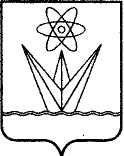 АДМИНИСТРАЦИЯ ЗАКРЫТОГО АДМИНИСТРАТИВНО – ТЕРРИТОРИАЛЬНОГО ОБРАЗОВАНИЯ  ГОРОДА  ЗЕЛЕНОГОРСКА КРАСНОЯРСКОГО КРАЯП О С Т А Н О В Л Е Н И Е30.06.2021                               г. Зеленогорск                                  № 87-пО внесении изменений в постановление Администрации ЗАТО г. Зеленогорска от 09.12.2016 № 345-п «Об утверждении Примерного положения об оплате труда работников муниципальных бюджетных и казенных учреждений по сопровождению деятельности органов местного самоуправления»В соответствии с Трудовым кодексом Российской Федерации, постановлением Администрации ЗАТО г. Зеленогорска от 12.04.2021 № 46-п «Об утверждении Положения о системе оплаты труда работников муниципальных учреждений города Зеленогорска», на основании Устава города ЗеленогорскаПОСТАНОВЛЯЮ: Внести в постановление Администрации ЗАТО г. Зеленогорска от 09.12.2016 № 345-п «Об утверждении Примерного положения об оплате труда работников муниципальных бюджетных и казенных учреждений по сопровождению деятельности органов местного самоуправления» следующие изменения:В констатирующей части слова «от 14.03.2019 № 47-п» заменить словами «от 12.04.2021  № 46-п».В приложении: 1.2.1. В пункте 1.1 слова «от 14.03.2019 № 47-п» заменить словами «от 12.04.2021  № 46-п». 1.2.2.  В приложении № 1: - строку 6.8 изложить в следующей редакции:«»;- строку 6.14 изложить в следующей редакции:«»;- дополнить строкой 6.19 следующего содержания:                                                                                                                           «                                                                                                                     ».1.2.3. В приложении № 6 строку 6 изложить в следующей редакции:«                                                                                                                        ».2. Настоящее постановление вступает в силу в день, следующий за днем его опубликования в газете «Панорама».Глава ЗАТО г. Зеленогорска                                                                 М.В. Сперанский6.8.Дежурный оперативный62086.14.Помощник дежурного оперативного42826.19.Старший дежурный оперативный6208   6.Муниципальное казенное учреждение «Служба по делам гражданской обороны и чрезвычайным ситуациям»Главный специалист по общественной безопасности, специалист (ведущий специалист) гражданской обороны, специалист по пропускному режиму, старший дежурный оперативный, ведущий инженер